   RАРАР                                                                                       РЕШЕНИЕО внесении изменений в Уставсельского поселения Базлыкский сельсовет муниципального района Бижбулякский районРеспублики БашкортостанСовет сельского поселения Базлыкский сельсовет муниципального района Бижбулякский район Республики Башкортостан Р Е Ш И Л :1. Внести в Устав сельского поселения Базлыкский сельсовет муниципального района Бижбулякский район Республики Башкортостан следующие изменения:1.1.В пункте 38 части 1 статьи 3 «Вопросы местного значения» слова «,проведение открытого аукциона на право заключить договор о создании искусственного земельного участка» исключить;1.2.В статье 6«Местный референдум»:1.2.1.часть 2 изложить в следующей редакции:«2. Подготовку и проведение местного референдума осуществляет избирательная комиссия, организующая подготовку и проведение выборов 
в органы местного самоуправления, местного референдума.»;1.2.2.в части 5:в абзаце первом слова «избирательную комиссию сельского поселения» заменить словами «избирательную комиссию, организующую подготовку и проведение выборов в органы местного самоуправления, местного референдума»;в абзаце четвертом слова «избирательную комиссию сельского поселения» заменить словами «избирательную комиссию, организующую подготовку и проведение выборов в органы местного самоуправления, местного референдума»;в абзаце седьмом слова «Комиссия сельского поселения» заменить словами «Избирательная комиссия, организующая подготовку 
и проведение выборов в органы местного самоуправления, местного референдума,»;1.3.В абзаце третьем части 3статьи 7 «Муниципальные выборы» слова «избирательной комиссией сельского поселения» заменить словами «избирательной комиссией, организующей подготовку и проведение выборов в органы местного самоуправления, местного референдума,»;1.4.Статью 17«Органы местного самоуправления» дополнить 
частью 6 следующего содержания:«6. Органы местного самоуправления входят в единую систему публичной власти в Российской Федерации и осуществляют взаимодействие с органами государственной власти, иными государственными органами для наиболее эффективного решения задач в интересах населения, проживающего на территории сельского поселения.»;1.6. Статью 21«Избирательная комиссия сельского поселения» признать утратившей силу;1.7.В статье 57«Назначение голосования по вопросу об отзыве депутата Совета» слова «избирательная комиссия сельского поселения» 
в соответствующем падеже заменить словами «избирательная комиссия, организующая подготовку и проведение выборов в органы местного самоуправления, местного референдума,» в соответствующем падеже;1.8. В абзаце первом статьи 58«Агитация «за» или «против» отзыва депутата Совета» слова «соответствующей избирательной комиссией» заменить словами «избирательной комиссией, организующей подготовку 
и проведение выборов в органы местного самоуправления, местного референдума,»;1.9. В абзаце первом статьи 59 «Комиссии и участки для проведения голосования» слова «избирательную комиссию сельского поселения» заменить словами «избирательную комиссию, организующую подготовку 
и проведение выборов в органы местного самоуправления, местного референдума»;1.10. В статье 61«Голосование и установление его результатов»:1.10.1. в абзаце пятом слова «соответствующую избирательную комиссию» заменить словами «избирательную комиссию, организующую подготовку и проведение выборов в органы местного самоуправления, местного референдума»;1.10.2. в абзаце шестом слова «Избирательная комиссия» заменить словами «Избирательная комиссия, организующая подготовку и проведение выборов в органы местного самоуправления, местного референдума,»;1.11. В статье 63«Обжалование нарушений порядка отзыва депутата Совета» слова «избирательная комиссия» заменить словами «избирательная комиссия, организующая подготовку и проведение выборов 
в органы местного самоуправления, местного референдума,».2. Настоящее решение направить в Управление Министерства юстиции Российской Федерации по Республике Башкортостан для его государственной регистрации в порядке и сроки, установленные действующим законодательством, а также для официального опубликования на портале Министерства юстиции Российской Федерации «Нормативные правовые акты в Российской Федерации» в информационно-телекоммуникационной сети «Интернет» (http://pravo.minjust.ru, http://право-минюст.рф, регистрационный номер и дата принятия решения о регистрации средства массовой информации в форме сетевого издания: серия Эл № ФС77-72471 от 5 марта 2018 года).3. Настоящее решение обнародовать в здании Администрации сельского поселения Базлыкский сельсовет муниципального района Бижбулякский район Республики Башкортостан в течение семи дней со дня поступления из Управления Министерства юстиции Российской Федерации по Республике Башкортостан уведомления о его государственной регистрации.4. Настоящее решение вступает в силу со дня его официального опубликования (обнародования), за исключением подпунктов1.2, 1.3, 1.6, 1.7, 1.8, 1.9, 1.10, 1.11 пункта 1, вступающих в силу с 1 января 2023 года. Глава сельского поселения Базлыкский сельсовет муниципального района  Бижбулякский район Республики Башкортостан				                       Ю.А. Васильевс. Базлыкот «02» марта 2023 года№ 97/40-28Башҡортостан РеспублиҡаһыБишбүләк районы муниципаль районыБаҙлыҡ  ауыл советыауыл  биләмәһеСОВЕТЫ452052, БР, Бишбүләк районы,Баҙлыҡ  ауылы,  Үҙәк  урамы, 168а8(347)4324142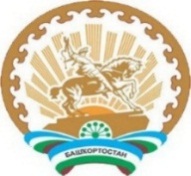 Республика Башкортостанмуниципальный район Бижбулякский районСОВЕТсельского поселенияБазлыкский сельсовет452052, РБ, Бижбулякский район, село Базлык, ул. Центральная, 168а8(347) 4324142